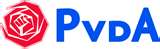 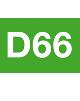 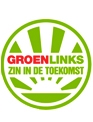 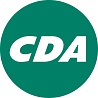 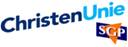 MOTIE  Larikslaan2Te behandelen in de raadsvergadering d.d.14 november 2013Onderwerp: motie voortbestaan onafhankelijke loketfunctie Larikslaan2De Raad, overwegende dat:Het college in de uitwisseling op 17 oktober 2013 heeft aangegeven naar 1 loket te willen met daarachter een sociaal team en samenlevingsontwikkelaars;Leusden op dit moment over een goed functionerend integraal loket voor wonen, zorg en welzijn beschikt, te weten Larikslaan2;Hiermee de basis is gelegd voor het nieuw te vormen sociaal team;Het college heeft aangegeven dit centrale loket niet als kind met het badwater door de transities te willen weggooien;Larikslaan2 door stopzetting van de bijdrage van één van de drie financiers op korte termijn in financiële problemen komt en de dienstverlening voor de burgers niet meer kan uitvoeren; Externe partners alleen steun willen geven wanneer de gemeente achter het concept staat;In het transitiearrangement jeugdzorg 2015 gelden beschikbaar zijn voor vernieuwing;Larikslaan2 met het oog op de WMO verstrekking al kostenbesparend werkt en deze besparingen in de toekomst alleen maar urgenter worden;Verzoekt het college:Te zorgen voor continuïteit van de functie van Larikslaan2 met het oog op de toekomst door voor 1 januari 2014 duidelijkheid te verschaffen;Er zorg voor te dragen dat de organisatie Larikslaan2 niet nu hoeft te gaan afbouwen wat in 2015 weer opgebouwd moet worden;Met spoed met Larikslaan2 en anderen te komen tot de inrichting van het centrale loket in Leusden zodat dit al ruim voor 2015 in werking kan treden;De financiering van het  centrale loket te halen uit o.a. het transitiearrangement voor de jeugdzorg voor 2015, uit het WMO budget en door een bijdrage van externe financiers(zonder de onafhankelijkheid daarmee te beperken),en gaat over tot de orde van de dag.  Ondertekening en naamKarolien Pouwels                Caroline Lodema         Riet Koetsenruijter      Sylvia den HerderChristenUnie-SGP               CDA                            GroenLinks                  D66Inge Jansen, PvdA